Lampiran 8Dokumentasi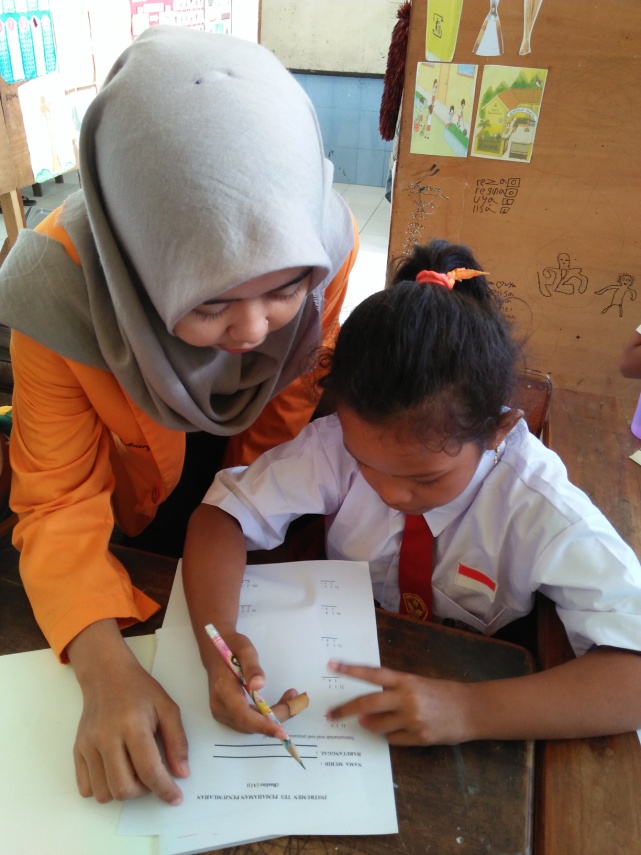 Tes ebelum pemberian perlakuan pada pembelajaran matematika Pemahaman penjumlahan pada murid tunarungu kelas dasar II di SLB Negeri 1 Gowa.(Baseline 1 (A1))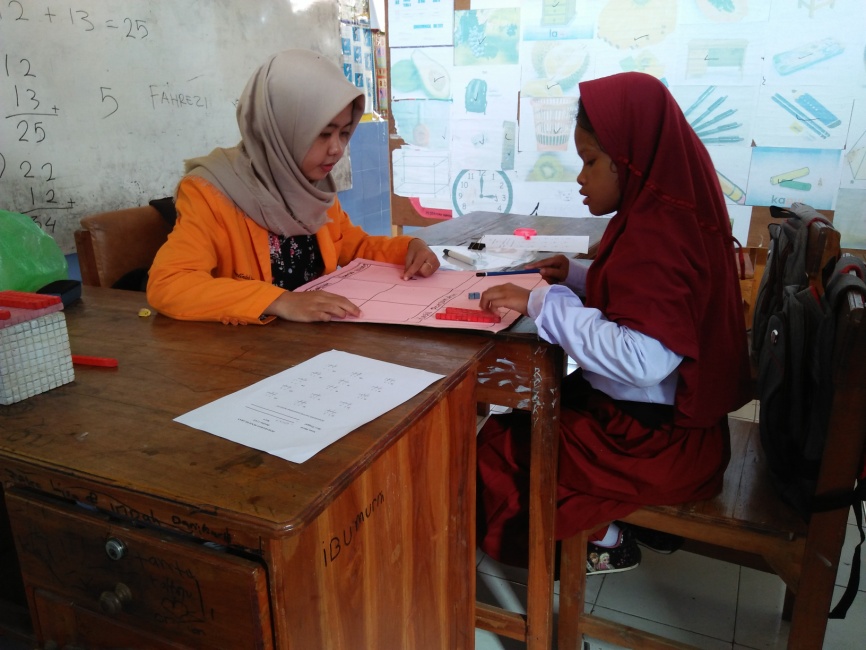 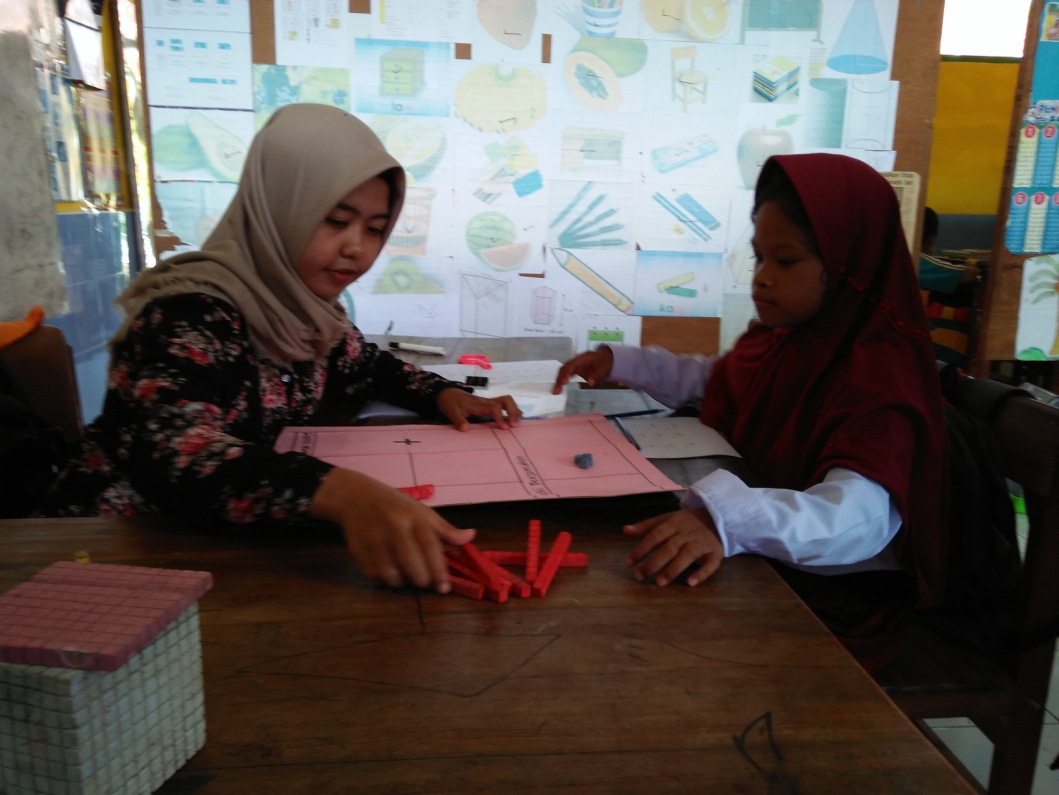 Tes Pemahaman penjumlahandengan memberikan perlakuan (Intervensi)pada murid tunarungu kelas dasar II di SLB Negeri 1 Gowa.(Intervensi (B))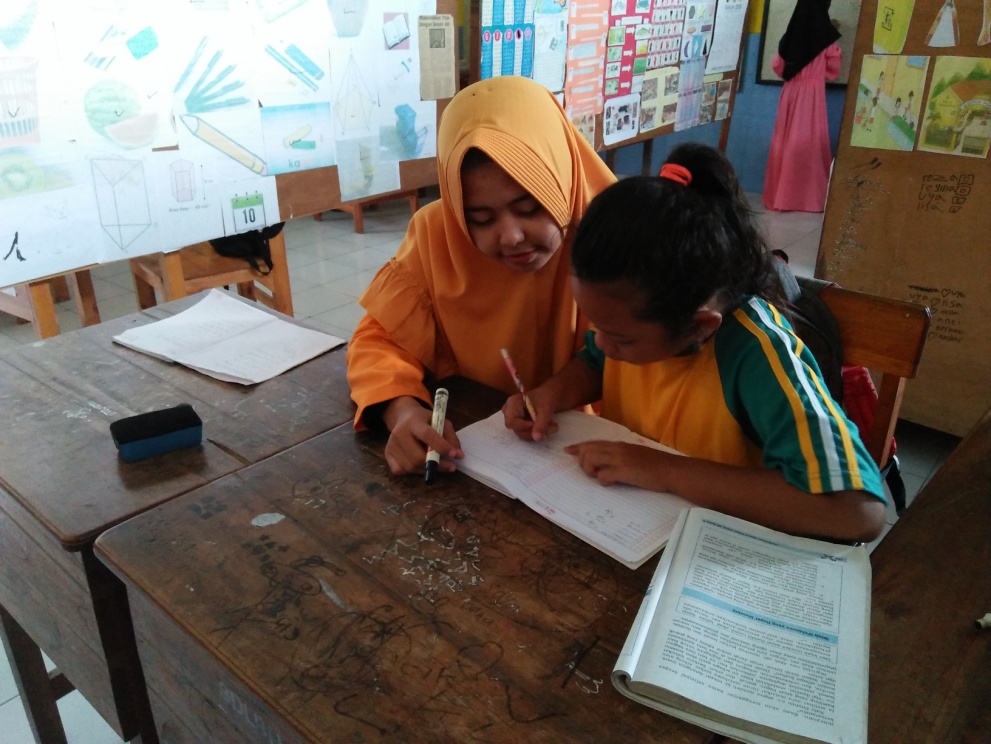 Tes Pemahaman penjumlahan tanpa  perlakuan setelah diberikan intervensi pada murid tunarungu kelas dasar II di SLB Negeri 1 Gowa.(Baseline 2 (A2))